Руководствуясь Федеральным законом от 06 октября 2003 г. № 131-ФЗ «Об общих принципах организации местного самоуправления в Российской Федерации», Федеральным законом от 26.03.1997г. № 31-ФЗ «О мобилизационной подготовке и мобилизации в Российской Федерации», администрация городского поселения «Путеец»постановляет:Внести в постановление администрации городского поселения «Путеец» от 16.03.2022 № 34 «Об утверждении Положения об организации мобилизационной подготовки в организациях» (далее – Постановление) следующие изменения: Пункт 2 Постановления изложить в следующей редакции:«2. Руководителям организаций, находящихся на административной территории МО ГП «Путеец», деятельность которых связана с деятельностью органа местного самоуправления или которые находятся в сфере его ведения, организовать и обеспечить разработку необходимых документов по организации мобилизационной подготовки в соответствии с утвержденным Положением:».2. Настоящее постановление подлежит обнародованию путем размещения на официальном сайте муниципального образования городского поселения «Путеец» (https://puteec-r11.gosweb.gosuslugi.ru).3. Настоящее постановление вступает в силу со дня обнародования.Руководитель администрации                                                         С.В. Горбунов  АДМИНИСТРАЦИЯГОРОДСКОГО ПОСЕЛЕНИЯ «ПУТЕЕЦ»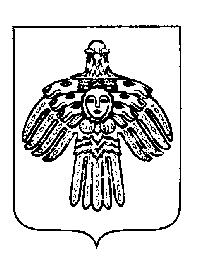 «ПУТЕЕЦ»КАР ОВМÖДЧÖМИНСААДМИНИСТРАЦИЯ «ПУТЕЕЦ»КАР ОВМÖДЧÖМИНСААДМИНИСТРАЦИЯ ПОСТАНОВЛЕНИЕ ШУÖМПОСТАНОВЛЕНИЕ ШУÖМПОСТАНОВЛЕНИЕ ШУÖМПОСТАНОВЛЕНИЕ ШУÖМот «26» октября 2023 года     пгт. Путеец, г. Печора,          Республика Коми                               № 113                                 № 113  О внесении изменений в постановление администрации городского поселения «Путеец» от 16.03.2022 № 34 «Об утверждении Положения об организации мобилизационной подготовки в организациях»О внесении изменений в постановление администрации городского поселения «Путеец» от 16.03.2022 № 34 «Об утверждении Положения об организации мобилизационной подготовки в организациях»О внесении изменений в постановление администрации городского поселения «Путеец» от 16.03.2022 № 34 «Об утверждении Положения об организации мобилизационной подготовки в организациях»О внесении изменений в постановление администрации городского поселения «Путеец» от 16.03.2022 № 34 «Об утверждении Положения об организации мобилизационной подготовки в организациях»